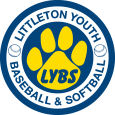 Littleton Youth Baseball & Softball Board MeetingDate:  3May2018 (8:00 PM)Location:  Town Offices Room 123Subject:  May 2018 Board MeetingAgendaReview/Approve Prior Minutes - Dan ShufrinTreasurer’s Report – Bobby ChrencMajors 60 Disciplinary Hearing - AllSeason Openers Feedback - AllLeague Updates – CoordinatorsMAC League Update – James BuonomoCortland League Update – Tommy ProulxCan Day and Photo Day Check-In – Eric Heine/Bobby ChrencMemorial Day Parade Check-in – Bill Branco/ Scott MarchJamboree Planning Update – Katy WestSummer Baseball and Softball Planning – Dan Shufrin/Tommy ProulxWebsite and Payment System Update – Tommy Proulx/Bobby ChrencJet Field Shed and Other Equipment Updates – Tommy Proulx/Tyler GrayField Maintenance Next Steps – AllAOBSchedule Next MeetingNotes:  